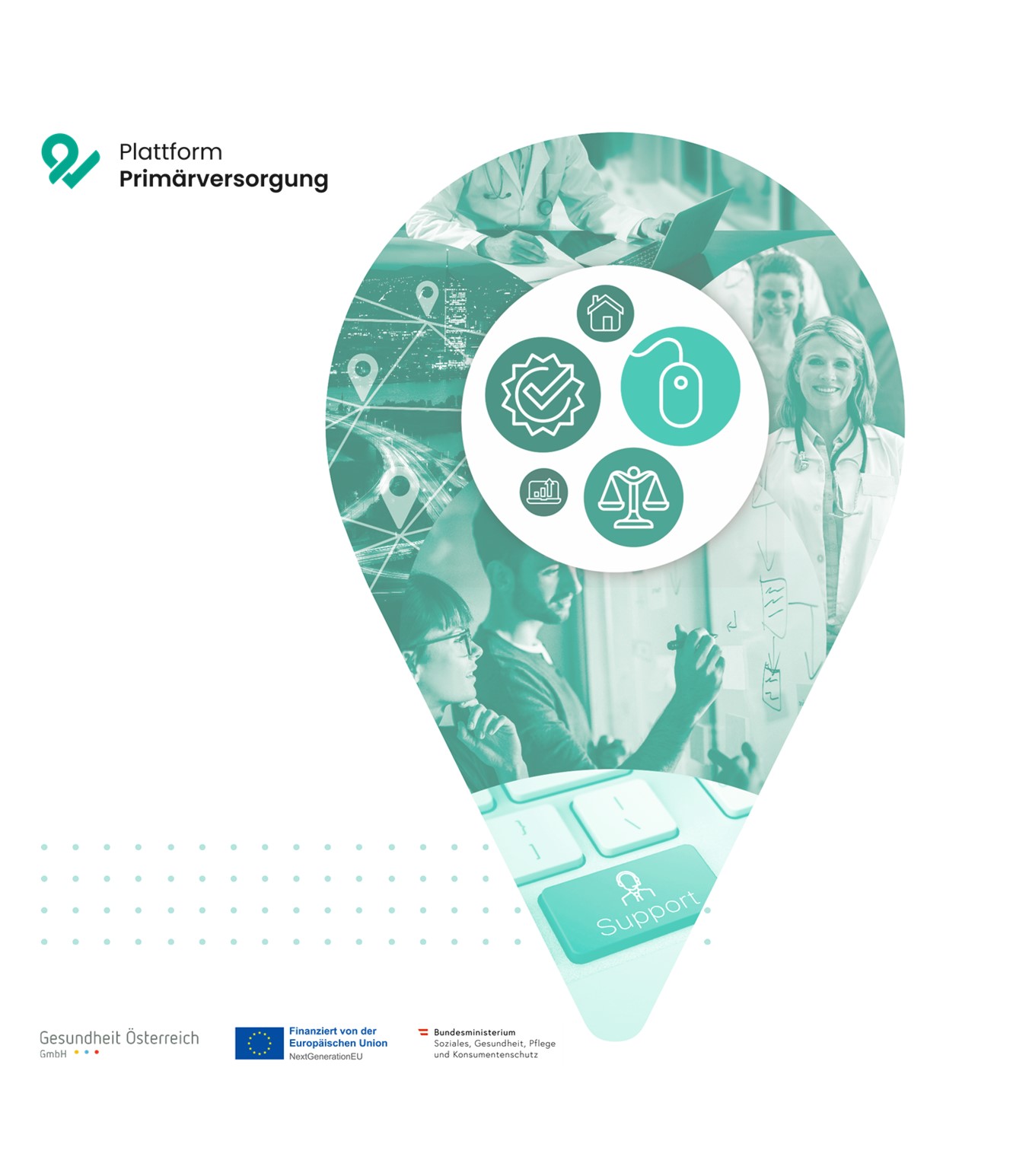 Das vorliegende Dokument wurde im Rahmen der Gründungsinitiative für die Primärversorgung durch die Deloitte Consulting GmbH erstellt. Die Gründungsinitiative für die Primärversorgung wurde vom Bundesministerium für Soziales, Gesundheit, Pflege und Konsumentenschutz gemeinsam mit den Bundesländern, der Sozialversicherung und der Europäischen Kommission durchgeführt.Hinweis: Dieses Dokument ist ein unverbindliches Muster, das sich zur Weiterbearbeitung eignet, und dient der Unterstützung von Personen, die eine Primärversorgungseinheit gemäß § 2 Primärversorgungsgesetz gründen oder an der Gründung einer solchen Primärversorgungseinheit interessiert sind. Die Muster sind an die konkreten Anforderungen anzupassen und sind gegebenenfalls auch zu ergänzen. Inhalte, die in kursiv gesetzt sind, müssen jedenfalls noch individualisiert werden. Bitte beachten Sie die Hinweise in den Fußnoten sowie weiterführende Informationen im Leitfaden „Der Weg zu Gründung“. Eine individuelle Beratung für die Gründung wird dadurch nicht ersetzt.Beispielhafter Einarbeitungsplan: DGKPZielsetzung: Einen Überblick über die Organisationsstrukturen, die angebotenen Leistungen, vorhandene Abläufe und Prozesse, verwendete Systeme und Instrumente gebenDas Kennenlernen des Teams und der Kollegenschaft/externen Partnern erleichternEin Verständnis für die Arbeitsweisen, Qualitätsstandards und wichtige Werte (Z.B. im Umgang mit Patientinnen/Patienten) in der PVE vermitteln.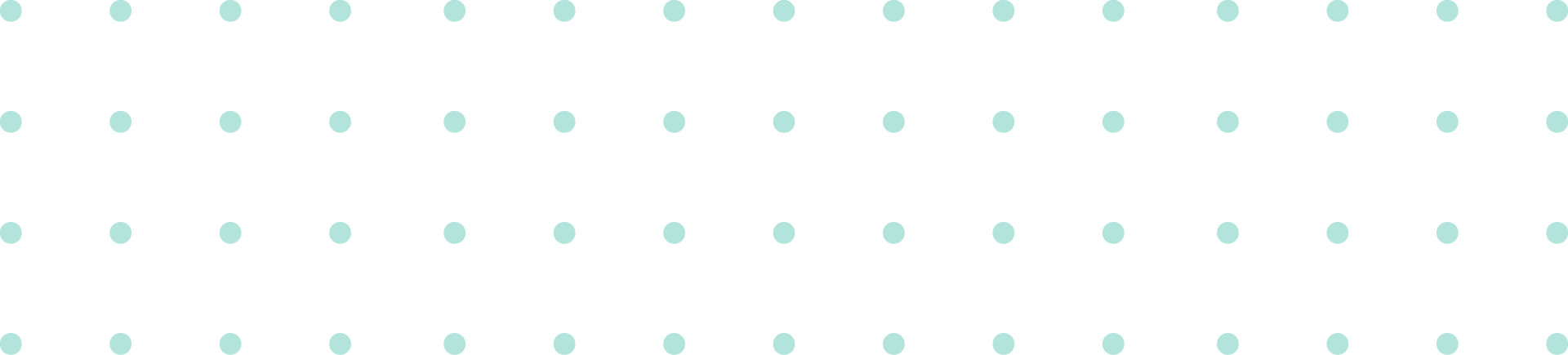 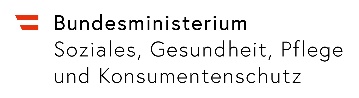 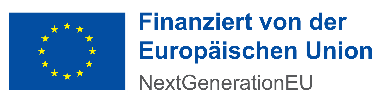 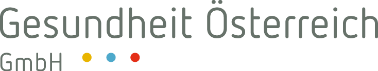 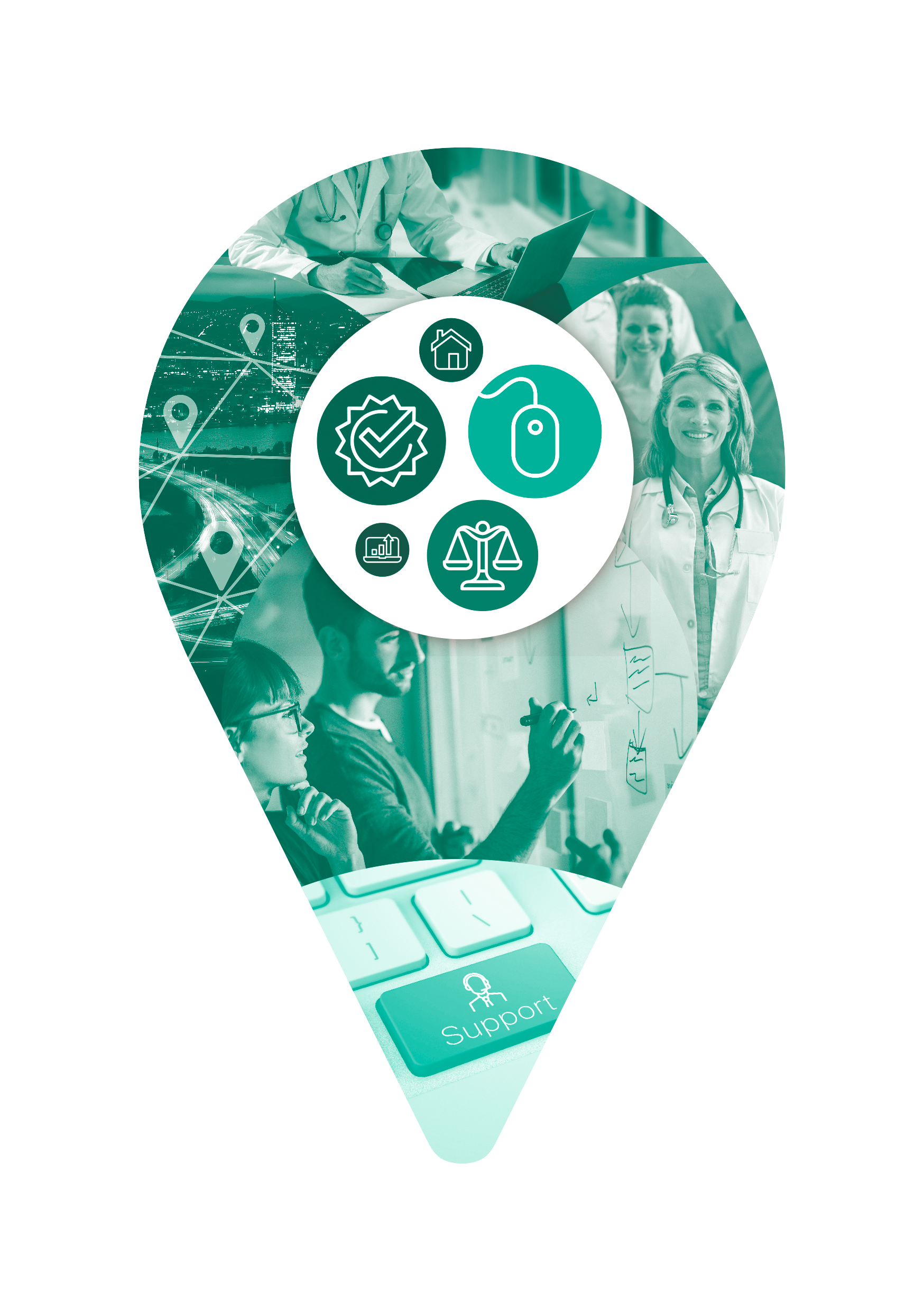 WannWasNähere DetailsWerErster TagWillkommensgeschenk (z.B. Blumenstrauß)Besorgung durch Ordinationsassistenz, Übergabe durch PVE LeitungVorstellung des Teams und der Kolleginnen/KollegenPVE LeitungRundgang durch die RäumlichkeitenKennenlernen der Bereiche, Einschulung Kaffeeküche, Übergabe GarderobenschlüsselOrdinationsassistenzÜbergabe der Arbeitskleidung und Zutrittskarten/Schlüssel und IT-LoginOrdinationsassistenzErste Einführung in die StandardabläufeRoutinen in der Patientenbetreuung; Hygienestandards, Sicherheitsstandards etc.Erfahrene DGKPEinführung in die ArbeitszeiterfassungOrdinationsassistenz….Erste WocheAbläufe am EmpfangOrdinationsassistenzEinschulung ins PatientensystemEinträge in die Patientenakten; Eingabe von Verrechnungscodes; Erstellung von Patientenbriefen; …Erfahrene DGKPEinführung in sonstige wesentliche Abläufe in der PVETelefonie, Pausen, Essenbestellungen, …OrdinationsassistenzWillkommensgespräch/ Einarbeitungsgespräch 1Erwartungen gegenseitig nochmals klar kommunizieren, Darstellung der Philosophie der PVE, Leistungsspektrum und wesentliche Qualitätsansprüche vermittelnPVE LeitungFachliche Einführung in den Arbeitsalltag/AbläufeEigener fachlicher Einarbeitungsbogen inkl. Zeitschiene (wurde erklärt, wurde selbständig durchgeführt etc.)Erfahrene DGKP2.-4. WocheEinführung in den BestellvorgangErfahrene DGKPEinarbeitungsgespräch 2Wie läuft die Einarbeitung? Wo wird Unterstützung benötigt?PVE Leitung…